Střední průmyslová škola dopravní,                                 Plzeň, Karlovarská 99 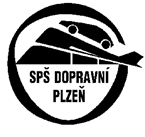 Vás srdečně zvena 28. ROČNÍK VELETRHU FIKTIVNÍCH FIREM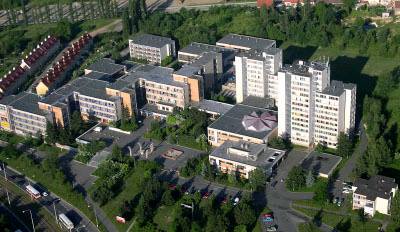 VÁNOČNÍ PLZEŇkonaného ve dnech 6. – 7. 12. 2023PŘIBLIŽNÝ PROGRAM VELETRHUStředa 6. 12. 2023Čtvrtek 7. 12. 2023Soutěže veletrhu:Nejlepší prezentaceNejlepší reklamní spotNejlepší firemní katalogNejlepší firemní logo a sloganNejlepší stánekFair PlayPozor!Odevzdávání prezentace, reklamního spotu a loga a sloganu - čtěte prosím informace pro účastníky!Informace pro účastníkyPřihlášky k účasti na veletrhu i k soutěžím a podklady pro fakturaci zasílejte e-mailem na adresu hybnerova@dopskopl.cz (příloha s názvem názevFF_přihláška) nebo poštou na adresu SPŠ dopravní, Plzeň, Ing. Anna Hýbnerová, Karlovarská 99, 323 00 Plzeň.Termín odevzdání přihlášky je nejpozději 27. 11. 2023.Reklamní spot, firemní prezentace a logo a slogan budou firmy odevzdávat prostřednictvím webového portálu na adrese https://firmy.dopskopl.cz/. Každá firma zašle žádost o vytvoření konta kolegovi Mgr. Robertu Peckovi na adresu pecko@spsdplzen.cz a následně bude vytvořeno konto pro nahrání souborů. Upozorňujeme, že komunikace prostřednictvím mailu je součástí hodnocení soutěže o nejlepší stánek, proto by uvedenou žádost měli zaslat žáci FF a ne jejich vyučující. V žádosti je nutné uvést: název školy a jméno firmy.Kolega Mgr. Robert Pecko firmě zpětně zašle údaje potřebné pro odevzdání souborů.Termín odevzdání reklamního spotu, prezentace a loga a sloganu je nejpozději 30. 11. 2023.Soutěž o nejlepší prezentaciPožadavky na odevzdávané soubory jsou:Prezentace kompatibilní s Microsoft 365 (dříve Office 365), LibreOffice 7, Prezi (off-line prezentace uložená na webovém portálu https://firmy.dopskopl.cz/) nebo formát PDF. Omezení velikosti na video max. 100 MB a omezení na prezentaci také max. 100 MB. K prezentaci lze přiložit ještě dalších 5 doprovodných souborů (hudba, video,…). Časový limit pro prezentaci je max. 5 minut.Hodnotí se především: originalita zpracování, zajímavost, úroveň vystupování prezentujících, ústní projev, dodržení časového limitu.Termín odevzdání do 30. 11. 2023Název souboru: názevFF_prezentace.Soutěž o nejlepší reklamní spotČasový limit pro reklamní spot max. 30 sekund.Maximální velikost videoklipu je omezena na 100 MB.Hodnotí se především: originalita, dodržení časového limituTermín odevzdání do 30. 11. 2023Název souboru: názevFF_spot.Soutěž o nejlepší logo a sloganŽáci FF vytvoří nápadité logo a výstižný slogan v českém jazyce v rozsahu jedné A4. Vše uloží do formátu PDF. Maximální velikost souboru je omezena na 100 MB.Předmětem hodnocení je: grafické zpracování, výstižnost, nápaditost, vtipnost, zapamatovatelnost, grafické zpracování a použitelnost ve firemních dokumentech.Termín pro odevzdání do 30. 11. 2023Název souboru: názevFF_slogan.Soutěž o nejlepší katalogKatalog firmy odevzdají po příjezdu na veletrh. Vzhledem k tomu, že komise bude hodnotit katalogy v průběhu celého veletrhu, bude firmám vrácen až po skončení akce. Je proto nutné mít pro účely prodeje na stránku další výtisk. Hodnotí se především: grafické zpracování, originalita, přehlednost, gramatická správnost, obsah údajů důležitých pro zákazníky. Katalog nesmí být použit z minulých let, musí být vytvořen studenty, nikoli profesionální firmou.Termín odevzdání do 6. 12. 2023 (hned při příjezdu na veletrh).Soutěž o nejlepší stánekStánek bude hodnotit komise v průběhu celého veletrhu. Škola nemá k dispozici nástěnky k zapůjčení a ve společenském sále není možné použít stěny k výzdobě firem. Mohlo by dojít k poškození dřevěného obložení.Hodnotí se především: celkový vzhled, komunikace se zákazníkem, vyplňování účetních dokladů, znalost produktů. Součástí hodnocení bude i e-mailová komunikace s organizátory veletrhu a dodržování termínů.Soutěž Fair PlayZábavná i vědomostní soutěž složená z několika kol. Náplň jednotlivých disciplín je inspirována různými televizními soutěžemi. Úkoly a otázky v soutěži jsou zaměřené zejména na oblast ekonomického vzdělávání a finanční gramotnosti.Soutěž bude probíhat 6. 12. 2023 po ukončení prezentací a reklamních spotů, přibližný čas ukončení je okolo 17:00 hod., proto žádáme přihlášené firmy, aby si dle toho uzpůsobily čas odchodu a odjezdu. Ozvučení a moderování veletrhu zabezpečuje pořadatel.Umístění firem v sále bude rozděleno podle pořadí došlých přihlášek.Přístup do sálu bude umožněn dne 6. 12. 2023 nejdříve od 9:00 hod. Účastnický poplatek 200 Kč/za každou firmu bude vyfakturován ekonomickým oddělením na adresu školy.Ubytování si zajišťují účastníci sami. V letošním roce je možné objednat si stravu ve školní jídelně (viz přihláška).KontaktyAdresa: SPŠ dopravní, PlzeňIng. Anna HýbnerováKarlovarská 99323 00 Plzeňe-mail:hybnerova@spsdplzen.czpecko@spsdplzen.czMobilní telefon: 604 848 324 - Ing. Anna Hýbnerová(volat nejlépe odpoledne nebo zkoušet vícekrát, do hodin telefon nenosíme)PŘIHLÁŠKA NA VELETRHCeník stravného: snídaně 69 Kč, oběd 109 Kč, večeře 80 KčPOTVRZENÍ ÚČASTI Razítko a podpis ředitele školyPřihláška k soutěžímFirma:……………………………………………………………………………………………………………Škola:……………………………………………………………………………………………………………Zašlete spolu s přihláškou.PODKLADY PRO FAKTURACIPočet firem celkem: ………………………………………………Podklady pro fakturaci: vyplňte čitelně, zašlete spolu s přihláškou9:00 – 10:30PrezencePříprava stánků10:30 – 12:00Slavnostní zahájení veletrhuBeseda s hostyKulturní vystoupení12:00 – 15:00Prezentace firemReklamní spoty15:00 – 17:00Vědomostní zábavná soutěž firem Fair Play9:00 – 12:00Obchodování firem12:30 – 13:30Vyhlášení výsledků soutěžíUkončení veletrhuFIRMA:PŘEDMĚT PODNIKÁNÍ:ŠKOLA:VYUČUJÍCÍ:telefon:                          e-mail:ELEKTRICKÁ PŘÍPOJKA:ANO                              NEúčast i v případě konání veletrhu online formou:ANO                              NEZÁVAZNÁ OBJEDNÁVKA STRAVOVÁNÍ:STŘEDA   6. 12. 2023              ČTVRTEK 7. 12. 2023OBĚD – POČET: .........              SNÍDANĚ – POČET: ..........VEČEŘE – POČET: ........           OBĚD – POČET:      ..........          VELETRHU SE ZÚČASTNÍME:PO OBA DNY                   JEN 6. 12. 2023                  JEN 7. 12. 2023Kategorie soutěžeÚčast (nehodící se škrtněte)PrezentaceANO                   NEReklamní spotANO                   NEFiremní katalogANO                   NEFiremní logo a sloganANO                   NEStánekANO                   NEFair PlayANO                   NEPřesný název a adresa školy:IČ:                                  DIČ:Přesný název, DIČ a adresa plátce nákladů fakturace:(SRPŠ, Nadace apod.)Bankovní spojení:Název a adresa majitele účtu:Přihlášené firmy: